Virágszőnyeg az Úrnapi körmenetre Az Úrnapi Virágszőnyeget a vecsési Ó-plébánia hívei készítik a Jókai utcában minden évben. Ezt a nagyon régi és szép hagyományt sikerült a kommunista időkben is megőrizni és átmenteni napjainkig. A virágszőnyeg önmagában is szemet gyönyörködtető látvány, de készítői kifejezik az Oltárszentség iránti szeretetüket, tiszteletüket is. Ezen túl van ennek a hagyománynak egy közösségmegtartó, közösségépítő szerepe is, ahogyan a családok, barátok, ismerősök, kicsik és nagyok, fiatalok és idősek összefognak az elkészítésben. Örömteli, hogy sok fiatal is részt vesz benne szinte versengve, hogy ki tud szebb szőnyeget készíteni.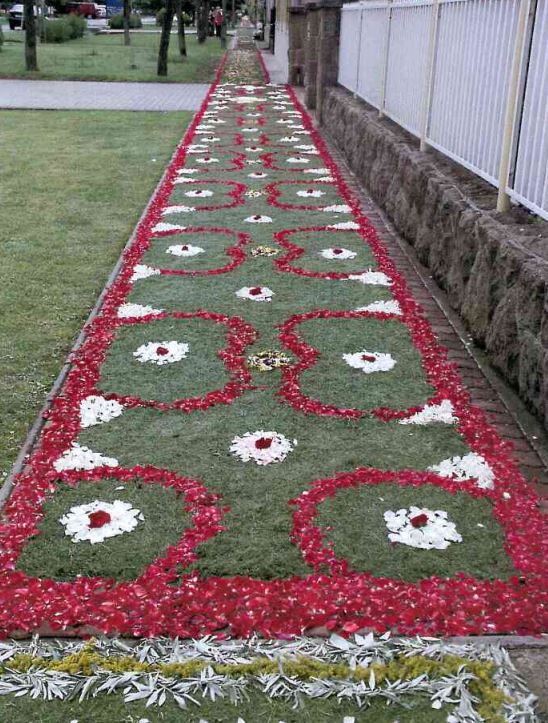 